VJERONAUK (15.9.2020.)ZADATAK: UZ POMOĆ RODITELJA IZREŽI SLIKE I ZALIJEPI IH U BILJEŽNICU. POKAŽI ISUSA MARIJU I ANĐELA.NA SATU VJERONAUKA UČIMO O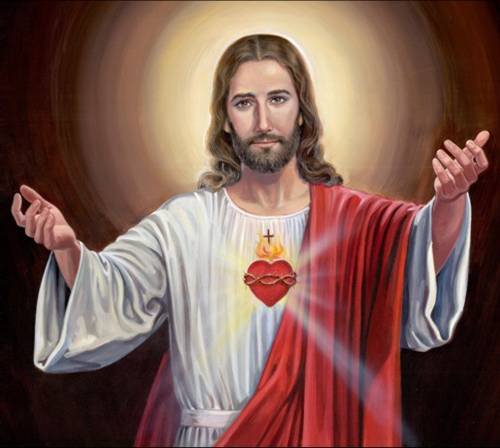               ISUSU ISUSOVIM PRIJATELJIMA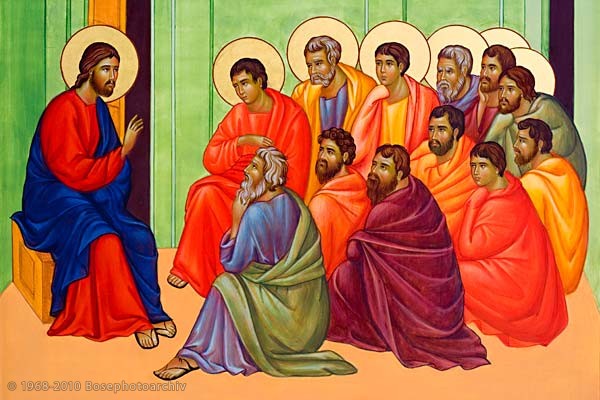 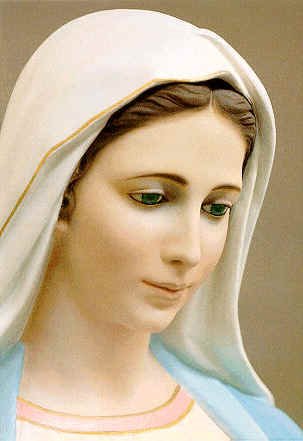         MARIJI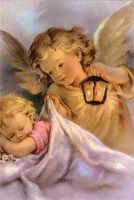 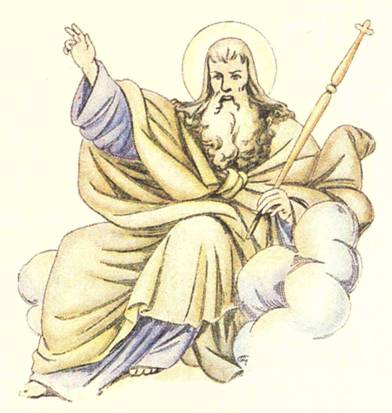     ANĐELIMA                                              BOGU